TESOL (Teaching English as a Second or Other Language)Enrolment advice / Study Plan Email: EDC-TeachingLearning@unisa.edu.au 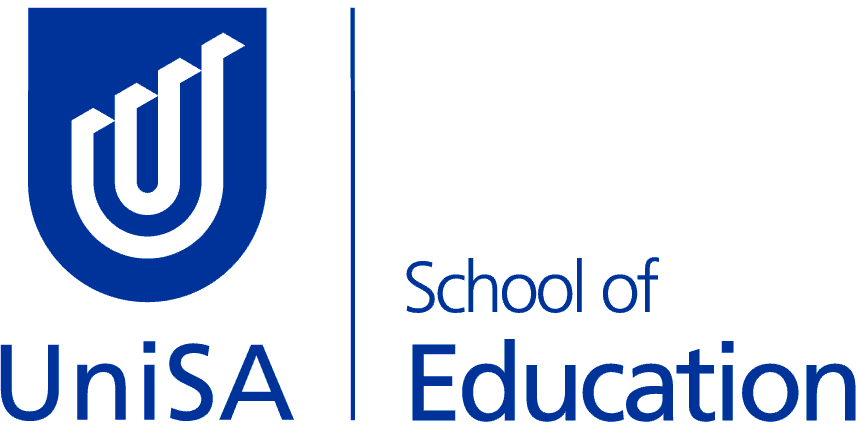 MBET - Bachelor of Education (Primary & Middle)Minor Course OptionsCOURSE CODECOURSE NAMESTUDY PERIOD EDUC 4214TESOL in PracticeSP2(Internal & Online)EDUC 1087Teaching Linguistically Diverse Learners SP2(Internal & Online)LANG 3037Language Learning & AssessmentSP5(Internal & Online)EDUC 4205Developing Languages ProgramsSP2(Online)